UNIVERSIDAD NACIONAL DEL CENTRO DEL PERÚOFICINA GENERAL DE EXTENSIÓN CULTURAL y PROYECCIÓN SOCIALAREA: EXTENSIÓN CULTURALDIRECTIVA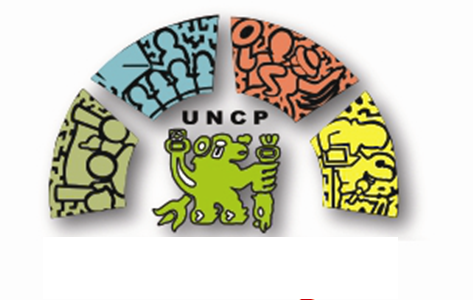 DIRECTIVA N° 001–2018 – OGECyPS/UNCPNORMA DEL FUNCIONAMIENTO DE LOS TALLERES DE EXTENSIÓN CULTURALFINALIDAD Normar el desarrollo de los talleres artísticos de Extensión Cultural, cuyo propósito es el fortalecimiento de las capacidades, actitudes, hábitos y comportamientos, así como también el equilibrio espiritual, la sensibilidad y la estética a través de la práctica del arte y la cultura, contribuyendo ello en la formación integral del estudiante y comunidad universitaria. OBJETIVOSObjetivo GeneralFomentar la práctica y creación de nuevas formas de expresión cultural y artística, las cuales facilitarán los mecanismos necesarios para contribuir en la formación integral, los valores y con ello lograr el desarrollo de las cualidades y actitudes estéticas, artísticas y culturales facilitando su expresión y divulgación en el ámbito local, regional, nacional e internacional. Además contribuirá a la formación de valores como parte del desarrollo integral de los diferentes estamentos que conforman la comunidad universitaria. Objetivos EspecíficosPromover y difundir las diversas manifestaciones y riquezas culturales y artísticas con que cuenta nuestra región en el aspecto material, inmaterial y monumental.Establecer un acercamiento entre la universidad e instituciones afines con el fin de fortalecer el desarrollo cultural y artístico.Vincular a profesores, personal administrativo, egresados y estudiantes como gestores culturales capaces de proponer y desarrollar proyectos que contribuyan a fortalecer los principios, valores, pertenencia institucional e identidad cultural para un progreso local, regional y nacional.  Crear los medios adecuados para la difusión de las expresiones artísticas y culturales de la comunidad universitaria.ALCANCELa presente directiva se aplicará durante el funcionamiento de los talleres culturales, tanto a estudiantes, instructores y población en general.DISPOSICIONES  ESPECÍFICAS. Conformación y Organización de los TalleresLos talleres para desempeñar sus funciones se agrupan de la siguiente manera:DANZAS:Taller de Danzas de la Región (Huaylarsh antiguo,  moderno., carnaval marqueño, solteritos, shapish, etc.)Taller de Danzas Nacionales (Caporales, tincus, Tobas, morenada, etc.)ARTES  ESCENICAS:Taller de teatro (títere, cuenta cuentos y oratoria)ARTES PLASTICAS:Taller de dibujo y pinturaMÚSICATaller de Estudiantina (orquestina)Taller de Orquesta Sinfónica. DURACIÓN: El periodo de duración de los talleres será de 01 año académico o de 02 semestres académicos..  NÚMERO DE INTEGRANTES:   El número de integrantes será como sigue:Taller de Danzas Regionales                       20 parejasTaller de Danzas Nacionales                       20 parejasTaller de Dibujo y Pintura                             30 alumnosTaller de Teatro                                            20 alumnosTaller de Estudiantina                                  15 alumnosTaller de Orquesta Sinfónica 		        40 alumnosFILIALES      El Mantaro    	Danza (Huaylarsh, Huaconada, los Auquines, etc.)     20  parejasTarma      		Danza (Quiulla danza, Chonguinada, etc.) 12 parejasSatipo     	Danza (Los Shipibos danza de la pesca)   12  parejasJunín     		Danza  los Arrieros                                      12 parejas        En el caso de que se pueda implementar otros talleres, de acuerdo a la necesidad de nuestros estudiantes, se gestionará ante las instancias correspondientes el funcionamiento de los mismos.4.4. 	Los  talleres  tendrán Instructores especializados para el monitoreo de  cada uno de ellos. V. FUNCIONES DE LOS TALLERES     Son funciones de los  talleres:  Taller de Danzas Regionales (Incluye a las filiales): investigar, recopilar, revalorar y difundir las diversas manifestaciones culturales de la danza poniendo en escena preferentemente danzas y estampas de nuestra región, cuando la universidad u otras instituciones lo requieran. Taller de Danzas Nacionales: Mediante el taller se busca plasmar la cultura dancística que enarbolan criterios de empoderamiento social entre las diversas manifestaciones culturales de nuestro país, y que cada una de ellas muestran sus características propias de cada zona; asimismo fomentar el rescate, la conservación y tradición de la Marinera. Taller de Dibujo y Pintura: Recoger e interpretar las manifestaciones  de la plasticidad y la plasmación del diseño en la expresión de la pintura como resultado de la cotidianidad.Así mismo se buscará formar y encaminar a los estudiantes para ser artistas que a través de su arte y creatividad transmitan  sus vivencias en cada uno de sus trabajos las cuales serán desarrolladas con temáticas diversas.Taller de Teatro y títere: Investigar, desarrollar, crear y promover la representatividad teatral, así como el de títeres y cuenta cuentos,  partiendo del enfoque local y teniendo como temática de muestra las costumbres, acontecimientos, hechos y vivencias de nuestra zona.Taller de Estudiantina: Diagnosticar, investigar, recopilar, crear, difundir y promocionar la creatividad de la música en sus diversos géneros.El taller de la estudiantina realizará sus presentaciones, cuando las entidades o la universidad lo requieran, participando y difundiendo la música nacional y sobre todo la música regional.Taller  de Orquesta Sinfónica: En la actualidad la Oficina General de Extensión Cultural y Proyección Social cuenta con diversos  instrumentos musicales, lo que facilitará el funcionamiento del taller, ya  que en los tiempos inmemoriales las orquestinas jugaban un rol importante en el desarrollo socio cultural de los pueblos, quienes daban valor, versatilidad y armonía a la lucha por la sobrevivencia, y por todo ello es importante que nuestra institución cuente con tan sonoro emblema musical.5.1. DE LOS INSTRUCTORES DE LOS TALLERESSon requisitos para ser instructor del  taller:Ser especialistas, acreditados o de reconocida trayectoria en el monitoreo y manejo de talleres artísticos y culturales.Las personas que certifiquen conocimientos y dominio de la actividad al que aspiran (Certificado de Instituciones Educativas y/o culturales).El instructor será elegido previa  convocatoria, evaluación de su currículo y entrevista personal  por una  comisión elegida por el Área de Extensión Cultural a inicio de los dos primeros meses del  año académico.La nominación es por el periodo del desarrollo del taller. Esta designación no tiene carácter  vinculante con la universidad5.2.    FUNCIONES DE LOS INSTRUCTORES: Planificar, organizar y dirigir  los talleres que le correspondeDesarrollar  y ejecutar las acciones contenidas en el plan de trabajo del Taller.  Dirigir y evaluar los ensayos y presentaciones del taller que le         correspondeInformar bimensual el resultado de las actividades de ensayos y presentaciones oficiales ante las instancias correspondiente.Presentar (01)  CD del  trabajo realizado durante la duración del taller donde contenga las actividades desarrolladas para la alimentación de la base de datos del Área de Extensión Cultural.A la culminación del funcionamiento del taller y previo informe final del instructor, se podrá emitir la constancia de participación que no amerita la certificación para la obtención del grado de bachiller, documento expedido por el Área de Extensión Cultural.VI.  DE LOS PARTICIPANTES:    Son funciones de los estudiantes:Cumplir con el contenido de la presente directiva y del plan de trabajo presentado por el instructor del taller.La participación en cada uno de los talleres es libre y voluntaria.Asistir a las clases y ensayos con identidad, responsabilidad y puntualidad teniendo presente el cumplimiento del plan de trabajo del taller.  	     Son requisitos para ser integrantes a cualquiera de los talleres:Ser estudiante regular del I al X  semestre de estudios.Tener habilidades y/o destrezas para desarrollar cualquiera de los   talleres elegidos. 6.1. INSCRIPCION A TALLERES:La inscripción a los talleres será en el despacho del Promotor Cultural de la OGECyPS, para lo cual deberá presentar:Copia DNICopia de la ficha de matriculaFicha de compromiso para el cumplimiento de las normas que señala la Directiva de los Talleres Culturales y Artísticos.La fecha de inscripción a los talleres artísticos será de acuerdo al cronograma que se publique.VII. DE LOS INSTRUMENTOS, VESTUARIOS Y OTROS BIENES DE LOS TALLERESLos instrumentos, vestuarios  y otros adquiridos por la Universidad o por   donación  constituyen  patrimonio del Área de Extensión Cultural de la OGECyPS.Los talleres que hagan uso de equipos, instrumentos, vestuarios y otros bienes velarán por su conservación, si se da el caso de daños y pérdida de los mismos, se exigirá su reposición en la misma cantidad y calidad del bien recibido.El uso de instrumentos, equipos y vestuario solo será en  presentaciones autorizadas por la Oficina, la misma que serán devueltas una vez concluida la participación y en buenas condiciones, aquellos que los retuvieran injustificadamente serán sancionados o amonestados en forma escrita en primera instancia y en caso de reincidencia una suspensión temporal.Cada taller al finalizar con el plan de trabajo anual desarrollado, deberá entregar en calidad de donación al Área de Extensión Cultural vestuarios, instrumentos y/o equipos de acuerdo a sus posibilidades.Para el uso de vestuarios, instrumentos, bienes y equipos, se deberá realizar el trámite respectivo ante las instancias correspondientes con 03 (tres) días de anticipación, para con ello lograr la autorización de salida de los mismos. Cuando el taller lo requiera, la Oficina del Área de Extensión Cultural prestará vestuarios, instrumentos y/o equipos para los ensayos previa firma del cuaderno de cargos del Promotor Cultural, debiendo ser devueltos en las mismas condiciones que fue entregado y de no cumplir con ello, será sancionado con una suspensión temporal y la reposición del bien solicitado.VIII. DE LOS ESTÍMULOS Y BENEFICIOSLos integrantes de los talleres artísticos tienen derecho a:La instrucción de nuestros talleres son totalmente gratuitos, y los instructores serán de primer nivel (los cuales serán evaluadas estrictamente).Los participantes que destaquen en cada taller, formarán parte del ballet folclórico y artístico de la UNCP.Representarán a la UNCP, en los diversos certámenes y eventos a las que son invitadas, estas serán a nivel local, regional, nacional e internacional; y los gastos que conllevan a la misma serán asumidas en su totalidad por la Universidad (movilidad, estadía y alimentación).Los ambientes para el funcionamiento de los talleres, así como los vestuarios, instrumentos y demás enseres serán estrictamente brindados por la UNCP.  IX.  DEL PROMOTOR CULTURALSon funciones del Promotor Cultural.Convocar, inscribir y registrar en la base de datos del Área de Extensión Cultural a los participantes de los diferentes  talleres.Coordinar y supervisar la conducción de la ejecución de los talleres.Coordinar, gestionar y canalizar las solicitudes de presentación de los talleres culturales con la debida anticipación.Ingresar a la base de datos los Oficios de invitaciones de participación a los talleres culturales.Administrar y gestionar los vestuarios, instrumentos, equipos y otros bienes pertenecientes a los diferentes Talleres Culturales.Supervisar los ensayos, capacitaciones y demás aspectos vinculados al avance del plan de trabajo de los Talleres Culturales.Coordinar  y organizar los diversos eventos oficiales que se programen para la participación de los Talleres Culturales (Día Internacional de la Danza, Día Mundial del Folklore, Reconocimiento a los Cultores del Arte, etc.)Supervisar las presentaciones de los talleres: en eventos, muestras puestas en escena, conciertos, ferias y otros que realicen en cumplimiento a su plan de trabajo, obligatoriamente.Coordinar y gestionar con la entidad que solicita la presentación del  taller, los aspectos técnicos y logísticos para la atención del mismo.  Otras funciones que estén vinculadas al buen desempeño de los talleres culturales.Otras que se le asigne.X. BASE LEGAL:Ley Universitaria N° 30220Estatuto de la Universidad Nacional del CentroReglamento General de Extensión Cultural y Proyección SocialReglamento de Organización y Funciones de la UNCP 2016XI. DISPOSICIONES COMPLEMENTARIASCuando la UNCP o la Oficina General requiera de la participación de los talleres para sus actividades oficiales, estos deberán presentarse de manera obligatoria, de no ser así serán amonestados y sancionados por las instancias correspondientes.Para acceder a la  constancia tantos estudiantes e instructores deberán cumplir con la presente Directiva en el periodo de ejecución del taller. Su interrupción es motivo de la anulación de inscripción.No está permitido que los talleres arenguen o mencionen nombres de otros talleres o centros culturales bajo ninguna forma en presentaciones oficiales, solo el nombre de la UNCP al cuál representan.Los casos no contemplados en la  presente directiva  serán resueltos en el Directorio de la Oficina General de Extensión Cultural y Proyección Social.Aprobado con Resolución N° 3799-CU-2018 en sesión de Consejo Universitario de fecha 08 de mayo de 2018.